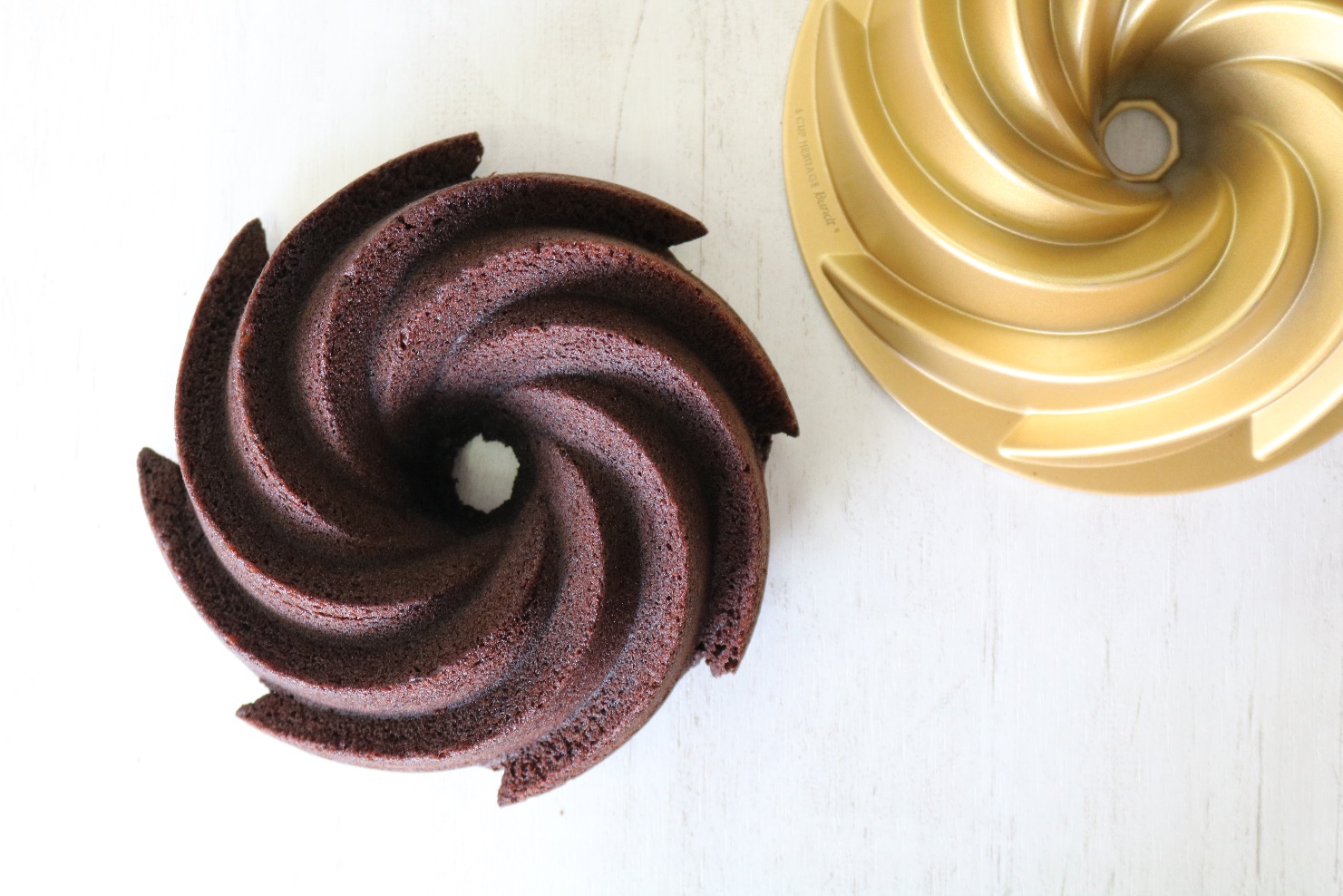 RendimientoRinde 3 piezas de 850 g.IngredientesIngredientesIngredientesIngredientesIngredientesProcedimientoSatin Cream Cake Vainilla500gPara la masa de dulce de leche: Mezclar los huevos con el aceite y el agua.Incorporar Satin Cream Cake Vainilla y mezclar hasta obtener una preparación homogénea.Incorporar el dulce de leche Puratos y mezclar hasta incorporar. Reservar. Para la masa de chocolate: Mezclar los huevos con el aceite y el agua.Incorporar Satin Cream Cake Chocolate y mezclar hasta obtener una preparación homogéneaRociar el molde con desmoldante.Rellenar el molde intercalando la masa de dulce de leche con la de chocolate, hasta la mitad del molde. Colocar un corazón de Supercrem avellanas sobre la superficie de la mezcla y cubrir con el resto de las mezclas de chocolate y dulce de leche hasta completar tres cuartas partes del molde. Llevar a horno medio (170-180°C) durante 50 minutos.Dejar reposar 10 minutos y desmoldar.Huevos3uPara la masa de dulce de leche: Mezclar los huevos con el aceite y el agua.Incorporar Satin Cream Cake Vainilla y mezclar hasta obtener una preparación homogénea.Incorporar el dulce de leche Puratos y mezclar hasta incorporar. Reservar. Para la masa de chocolate: Mezclar los huevos con el aceite y el agua.Incorporar Satin Cream Cake Chocolate y mezclar hasta obtener una preparación homogéneaRociar el molde con desmoldante.Rellenar el molde intercalando la masa de dulce de leche con la de chocolate, hasta la mitad del molde. Colocar un corazón de Supercrem avellanas sobre la superficie de la mezcla y cubrir con el resto de las mezclas de chocolate y dulce de leche hasta completar tres cuartas partes del molde. Llevar a horno medio (170-180°C) durante 50 minutos.Dejar reposar 10 minutos y desmoldar.Aceite125gPara la masa de dulce de leche: Mezclar los huevos con el aceite y el agua.Incorporar Satin Cream Cake Vainilla y mezclar hasta obtener una preparación homogénea.Incorporar el dulce de leche Puratos y mezclar hasta incorporar. Reservar. Para la masa de chocolate: Mezclar los huevos con el aceite y el agua.Incorporar Satin Cream Cake Chocolate y mezclar hasta obtener una preparación homogéneaRociar el molde con desmoldante.Rellenar el molde intercalando la masa de dulce de leche con la de chocolate, hasta la mitad del molde. Colocar un corazón de Supercrem avellanas sobre la superficie de la mezcla y cubrir con el resto de las mezclas de chocolate y dulce de leche hasta completar tres cuartas partes del molde. Llevar a horno medio (170-180°C) durante 50 minutos.Dejar reposar 10 minutos y desmoldar.Agua125gPara la masa de dulce de leche: Mezclar los huevos con el aceite y el agua.Incorporar Satin Cream Cake Vainilla y mezclar hasta obtener una preparación homogénea.Incorporar el dulce de leche Puratos y mezclar hasta incorporar. Reservar. Para la masa de chocolate: Mezclar los huevos con el aceite y el agua.Incorporar Satin Cream Cake Chocolate y mezclar hasta obtener una preparación homogéneaRociar el molde con desmoldante.Rellenar el molde intercalando la masa de dulce de leche con la de chocolate, hasta la mitad del molde. Colocar un corazón de Supercrem avellanas sobre la superficie de la mezcla y cubrir con el resto de las mezclas de chocolate y dulce de leche hasta completar tres cuartas partes del molde. Llevar a horno medio (170-180°C) durante 50 minutos.Dejar reposar 10 minutos y desmoldar.Dulce de Leche Puratos250GPara la masa de dulce de leche: Mezclar los huevos con el aceite y el agua.Incorporar Satin Cream Cake Vainilla y mezclar hasta obtener una preparación homogénea.Incorporar el dulce de leche Puratos y mezclar hasta incorporar. Reservar. Para la masa de chocolate: Mezclar los huevos con el aceite y el agua.Incorporar Satin Cream Cake Chocolate y mezclar hasta obtener una preparación homogéneaRociar el molde con desmoldante.Rellenar el molde intercalando la masa de dulce de leche con la de chocolate, hasta la mitad del molde. Colocar un corazón de Supercrem avellanas sobre la superficie de la mezcla y cubrir con el resto de las mezclas de chocolate y dulce de leche hasta completar tres cuartas partes del molde. Llevar a horno medio (170-180°C) durante 50 minutos.Dejar reposar 10 minutos y desmoldar.Para la masa de dulce de leche: Mezclar los huevos con el aceite y el agua.Incorporar Satin Cream Cake Vainilla y mezclar hasta obtener una preparación homogénea.Incorporar el dulce de leche Puratos y mezclar hasta incorporar. Reservar. Para la masa de chocolate: Mezclar los huevos con el aceite y el agua.Incorporar Satin Cream Cake Chocolate y mezclar hasta obtener una preparación homogéneaRociar el molde con desmoldante.Rellenar el molde intercalando la masa de dulce de leche con la de chocolate, hasta la mitad del molde. Colocar un corazón de Supercrem avellanas sobre la superficie de la mezcla y cubrir con el resto de las mezclas de chocolate y dulce de leche hasta completar tres cuartas partes del molde. Llevar a horno medio (170-180°C) durante 50 minutos.Dejar reposar 10 minutos y desmoldar.Satin Cream Cake Chocolate500gPara la masa de dulce de leche: Mezclar los huevos con el aceite y el agua.Incorporar Satin Cream Cake Vainilla y mezclar hasta obtener una preparación homogénea.Incorporar el dulce de leche Puratos y mezclar hasta incorporar. Reservar. Para la masa de chocolate: Mezclar los huevos con el aceite y el agua.Incorporar Satin Cream Cake Chocolate y mezclar hasta obtener una preparación homogéneaRociar el molde con desmoldante.Rellenar el molde intercalando la masa de dulce de leche con la de chocolate, hasta la mitad del molde. Colocar un corazón de Supercrem avellanas sobre la superficie de la mezcla y cubrir con el resto de las mezclas de chocolate y dulce de leche hasta completar tres cuartas partes del molde. Llevar a horno medio (170-180°C) durante 50 minutos.Dejar reposar 10 minutos y desmoldar.Huevos3uPara la masa de dulce de leche: Mezclar los huevos con el aceite y el agua.Incorporar Satin Cream Cake Vainilla y mezclar hasta obtener una preparación homogénea.Incorporar el dulce de leche Puratos y mezclar hasta incorporar. Reservar. Para la masa de chocolate: Mezclar los huevos con el aceite y el agua.Incorporar Satin Cream Cake Chocolate y mezclar hasta obtener una preparación homogéneaRociar el molde con desmoldante.Rellenar el molde intercalando la masa de dulce de leche con la de chocolate, hasta la mitad del molde. Colocar un corazón de Supercrem avellanas sobre la superficie de la mezcla y cubrir con el resto de las mezclas de chocolate y dulce de leche hasta completar tres cuartas partes del molde. Llevar a horno medio (170-180°C) durante 50 minutos.Dejar reposar 10 minutos y desmoldar.Aceite125gPara la masa de dulce de leche: Mezclar los huevos con el aceite y el agua.Incorporar Satin Cream Cake Vainilla y mezclar hasta obtener una preparación homogénea.Incorporar el dulce de leche Puratos y mezclar hasta incorporar. Reservar. Para la masa de chocolate: Mezclar los huevos con el aceite y el agua.Incorporar Satin Cream Cake Chocolate y mezclar hasta obtener una preparación homogéneaRociar el molde con desmoldante.Rellenar el molde intercalando la masa de dulce de leche con la de chocolate, hasta la mitad del molde. Colocar un corazón de Supercrem avellanas sobre la superficie de la mezcla y cubrir con el resto de las mezclas de chocolate y dulce de leche hasta completar tres cuartas partes del molde. Llevar a horno medio (170-180°C) durante 50 minutos.Dejar reposar 10 minutos y desmoldar.Agua125gPara la masa de dulce de leche: Mezclar los huevos con el aceite y el agua.Incorporar Satin Cream Cake Vainilla y mezclar hasta obtener una preparación homogénea.Incorporar el dulce de leche Puratos y mezclar hasta incorporar. Reservar. Para la masa de chocolate: Mezclar los huevos con el aceite y el agua.Incorporar Satin Cream Cake Chocolate y mezclar hasta obtener una preparación homogéneaRociar el molde con desmoldante.Rellenar el molde intercalando la masa de dulce de leche con la de chocolate, hasta la mitad del molde. Colocar un corazón de Supercrem avellanas sobre la superficie de la mezcla y cubrir con el resto de las mezclas de chocolate y dulce de leche hasta completar tres cuartas partes del molde. Llevar a horno medio (170-180°C) durante 50 minutos.Dejar reposar 10 minutos y desmoldar.Para la masa de dulce de leche: Mezclar los huevos con el aceite y el agua.Incorporar Satin Cream Cake Vainilla y mezclar hasta obtener una preparación homogénea.Incorporar el dulce de leche Puratos y mezclar hasta incorporar. Reservar. Para la masa de chocolate: Mezclar los huevos con el aceite y el agua.Incorporar Satin Cream Cake Chocolate y mezclar hasta obtener una preparación homogéneaRociar el molde con desmoldante.Rellenar el molde intercalando la masa de dulce de leche con la de chocolate, hasta la mitad del molde. Colocar un corazón de Supercrem avellanas sobre la superficie de la mezcla y cubrir con el resto de las mezclas de chocolate y dulce de leche hasta completar tres cuartas partes del molde. Llevar a horno medio (170-180°C) durante 50 minutos.Dejar reposar 10 minutos y desmoldar.Carat Supercrem Avellanas500gPara la masa de dulce de leche: Mezclar los huevos con el aceite y el agua.Incorporar Satin Cream Cake Vainilla y mezclar hasta obtener una preparación homogénea.Incorporar el dulce de leche Puratos y mezclar hasta incorporar. Reservar. Para la masa de chocolate: Mezclar los huevos con el aceite y el agua.Incorporar Satin Cream Cake Chocolate y mezclar hasta obtener una preparación homogéneaRociar el molde con desmoldante.Rellenar el molde intercalando la masa de dulce de leche con la de chocolate, hasta la mitad del molde. Colocar un corazón de Supercrem avellanas sobre la superficie de la mezcla y cubrir con el resto de las mezclas de chocolate y dulce de leche hasta completar tres cuartas partes del molde. Llevar a horno medio (170-180°C) durante 50 minutos.Dejar reposar 10 minutos y desmoldar.Para la masa de dulce de leche: Mezclar los huevos con el aceite y el agua.Incorporar Satin Cream Cake Vainilla y mezclar hasta obtener una preparación homogénea.Incorporar el dulce de leche Puratos y mezclar hasta incorporar. Reservar. Para la masa de chocolate: Mezclar los huevos con el aceite y el agua.Incorporar Satin Cream Cake Chocolate y mezclar hasta obtener una preparación homogéneaRociar el molde con desmoldante.Rellenar el molde intercalando la masa de dulce de leche con la de chocolate, hasta la mitad del molde. Colocar un corazón de Supercrem avellanas sobre la superficie de la mezcla y cubrir con el resto de las mezclas de chocolate y dulce de leche hasta completar tres cuartas partes del molde. Llevar a horno medio (170-180°C) durante 50 minutos.Dejar reposar 10 minutos y desmoldar.